  第十三届辽宁省青少年机器人竞赛裁判员推荐表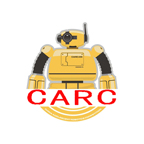 （      ）市注：此表请于4月10日前17：00前填报至省青少年中心活动部联系人：滕  海   手机：13840160099    QQ：1694966755    邮箱：1694966755@qq.com项目名称推荐裁判员数量姓  名单  位手  机QQVEX1个基本技能2个FL3个足球2个RIC1个